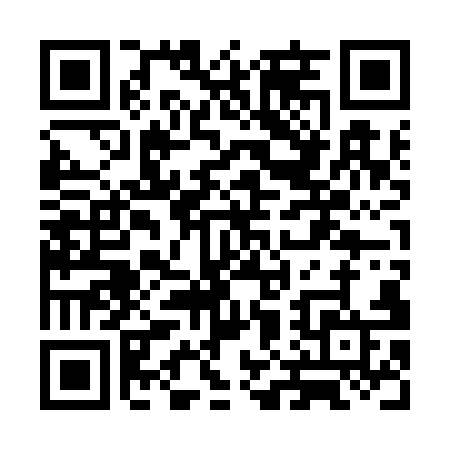 Prayer times for Horn Island, AustraliaWed 1 May 2024 - Fri 31 May 2024High Latitude Method: NonePrayer Calculation Method: Muslim World LeagueAsar Calculation Method: ShafiPrayer times provided by https://www.salahtimes.comDateDayFajrSunriseDhuhrAsrMaghribIsha1Wed5:246:3612:283:496:207:282Thu5:246:3612:283:496:197:273Fri5:246:3612:283:486:197:274Sat5:246:3612:283:486:197:275Sun5:246:3712:283:486:187:276Mon5:246:3712:273:486:187:267Tue5:246:3712:273:486:187:268Wed5:246:3712:273:486:187:269Thu5:246:3712:273:486:177:2610Fri5:256:3712:273:486:177:2611Sat5:256:3812:273:476:177:2612Sun5:256:3812:273:476:177:2513Mon5:256:3812:273:476:167:2514Tue5:256:3812:273:476:167:2515Wed5:256:3812:273:476:167:2516Thu5:256:3912:273:476:167:2517Fri5:256:3912:273:476:167:2518Sat5:256:3912:273:476:167:2519Sun5:256:3912:273:476:157:2520Mon5:266:3912:273:476:157:2521Tue5:266:4012:273:476:157:2522Wed5:266:4012:283:476:157:2523Thu5:266:4012:283:476:157:2524Fri5:266:4012:283:476:157:2525Sat5:266:4112:283:476:157:2526Sun5:276:4112:283:476:157:2527Mon5:276:4112:283:476:157:2528Tue5:276:4112:283:476:157:2529Wed5:276:4212:283:476:157:2530Thu5:276:4212:283:476:157:2531Fri5:276:4212:293:476:157:25